РегистрацияРегистрация учетной записи Нажмите кнопку «Зарегистрироваться» на главной странице портала. В регистрационной форме укажите имя, фамилию, номер мобильного телефона или адрес электронной почты.

Поля «Фамилия» и «Имя» могут содержать буквы русского или латинского алфавита, цифры, дефис, пробел, апостроф, точку. Недопустимо одновременно использовать русские и латинские буквы.В поле «Мобильный телефон» можно вводить только арабские цифры: [+7 (123) 456-78-90].

После подтверждения ввода данных, на указанный электронный адрес придет ссылка для перехода к созданию пароля. Если в качестве контакта вы указали номер мобильного телефона, вам будет направлен код подтверждения, который нужно ввести перед созданием пароля.В качестве логина для входа на портал «Госуслуги» используется номер мобильного телефона или адрес электронной почты. После того, как вы укажете в профиле данные личных документов, можно будет выбрать вход по СНИЛС.Как зарегистрироваться на портале Регистрация на портале «Госуслуги» состоит из трех этапов.Этап 1. Регистрация Упрощенной учетной записи.Укажите в регистрационной форме фамилию, имя, мобильный телефон или e-mail. После клика на кнопку регистрации вы получите ссылку на страницу оформления пароля.Этап 2. Подтверждение личных данных — создание Стандартной учетной записи.Заполните профиль пользователя — укажите СНИЛС и данные документа, удостоверяющего личность (Паспорт гражданина РФ, для иностранных граждан — документ иностранного государства). Данные проходят проверку в ФМС РФ и Пенсионном фонде РФ. На ваш электронный адрес будет направлено уведомление о результатах проверки.Этап 3. Подтверждение личности — создание Подтвержденной учетной записи.Для оформления Подтвержденной учетной записи с полным доступом ко всем электронным государственным услугам нужно пройти подтверждение личности одним из способов:обратиться в Центр обслуживания;получить код подтверждения личности по почте;воспользоваться Усиленной квалифицированной электронной подписью или Универсальной электронной картой (УЭК).Также возможна регистрация пользователя в Центре обслуживания — в этом случае будет сразу создана Подтвержденная учетная запись.Уровни учетной записи На портале предусмотрены три типа учетных записей физического лица.1. Упрощенная учетная запись с ограниченным доступом к государственным услугам. Для ее регистрации достаточно указать имя, фамилию, e-mail или номер мобильного телефона.2. Стандартная учетная запись с доступом к расширенному перечню государственных услуг. Для ее создания нужно указать в профиле СНИЛС и данные документа, удостоверяющего личность, и отправить их на проверку. Личные данные проходят проверку в Федеральной Миграционной Службе и Пенсионном фонде РФ. На ваш электронный адрес будет направлено уведомление о результатах проверки.3. Подтвержденная учетная запись с полным доступом к электронным государственным услугам. Пользователь должен лично подтвердить регистрационные данные одним из способов:обратиться в Центр обслуживания;получить код подтверждения личности по почте;воспользоваться Усиленной квалифицированной электронной подписью или Универсальной электронной картой (УЭК).Через Подтвержденную учетную запись можно создать учетную запись юридического лица или индивидуального предпринимателя.Как и где подтвердить учетную запись Вы можете перейти к подтверждению сразу после успешной Регистрации, а также позже, воспользовавшись ссылкой, размещенной на баннере в Личном кабинете.Для подтверждения учетной записи необходимо выполнить следующие шаги:1. Заполнить личные данные профиля – СНИЛС и паспортные данные.
2. Дождаться завершения автоматической проверки личных данных.
3. Подтвердить личность одним из доступных способов:обратиться в Центр обслуживания;получить код подтверждения личности по почте;воспользоваться усиленной квалифицированной электронной подписью или Универсальной электронной картой (УЭК).Через Подтвержденную учетную запись можно создать учетную запись юридического лица или индивидуального предпринимателя.Что такое усиленная квалифицированная электронная подпись и для чего она нужна Согласно статье 5 Федерального закона от 06.04.2011 N 63-ФЗ (ред. от 30.12.2015) «Об электронной подписи», это информация в электронно-цифровой форме, которая используется для идентификации физического или юридического лица.  

Виды электронных подписей, в каких ситуациях и для чего они применяются

Простая электронная подпись подтверждает факт формирования подписи определенным лицом посредством кодов, паролей и иных средств защиты. Используется при оформлении электронных сообщений, направляемых в органы государственной власти, местного самоуправления или должностным лицам. Например, для получения услуг в сфере коммунального хозяйства.

Усиленная неквалифицированная электронная подпись подтверждает факт формирования подписи определенным лицом и неизменность документа с момента подписания. Разрешена к использованию при оформлении документов, не требующих обязательного наличия печати. Такой подписью заверяют, например, некоторые виды договоров, бухгалтерскую отчетность и налоговые декларации. Подпись создается с помощью криптографических средств, при этом допускается использование сертификата неаккредитованного удостоверяющего центра. 

Усиленная квалифицированная электронная подпись создается с привлечением криптографических средств, подтвержденных компетентными органами, а именно ФСБ РФ. Гарантом подлинности в данном случае выступает специальный сертификат, выданный аккредитованным удостоверяющим центром. Электронный документ, подписанный УКЭП, имеет такую же юридическую силу, как и бумажный, который подписан собственноручно. 

Наличие квалифицированной электронной подписи является обязательным условием для работы с порталами госуслуг, Системой межведомственного электронного взаимодействия, сдачи отчетности в налоговые органы, отправки банковских и иных документов через интернет, исполнении государственных и муниципальных функций и при совершении иных юридически значимых действий.Закон предоставляет субъектам предпринимательства равные возможности при заключении коммерческих, муниципальных и государственных контрактов на электронных торговых площадках. Получить квалифицированную электронную подпись могут как юридические, так и физические лица, в том числе зарегистрированные в качестве ИП и имеющие достаточно средств для участия в торгах.

Как получить усиленную квалифицированную электронную подпись?

Чтобы получить усиленную квалифицированную электронную подпись, обратитесь в один из аккредитованных удостоверяющих центров. Актуальный список аккредитованных организаций.

Для получения сертификата квалифицированной электронной подписи физическими лицами требуются:– личное присутствие;
– основной документ, удостоверяющий личность (паспорт);
– страховое свидетельство государственного пенсионного страхования заявителя (СНИЛС).Для получения сертификата квалифицированной электронной подписи юридическими лицами требуются:– учредительные документы;
– документ, подтверждающий факт внесения записи о юридическом лице в Единый государственный реестр юридических лиц; 
– свидетельство о постановке на учет в налоговом органе заявителя.Сертификат и ключи электронной подписи запишут на сертифицированный электронный носитель – электронную карту или флэш-накопитель (можно принести свои). Платность получения сертификата и ключей электронной подписи определяется регламентом удостоверяющего центра.Полезные советы– Применяйте электронную подпись (ЭП) исключительно в областях, указанных в сертификате.
– Обеспечьте конфиденциальность ключа ЭП.
– При нарушении конфиденциальности ключа усиленной квалифицированной электронной подписи, следует в течение 1 рабочего дня уведомить об этом любой аккредитованный удостоверяющий центр и участников электронного взаимодействия.
– Не используйте ключ электронной подписи, если есть основания полагать, что его конфиденциальность была нарушена, истек срок действия сертификата, сертификат был приостановлен или аннулирован.
– Применяйте для создания и проверки ЭП криптографические средства, соответствующие требованиям законодательства.Важно!При нарушении конфиденциальности ключа электронной подписи, следует в течение одного рабочего дня уведомить об этом любой аккредитованный удостоверяющий центр и участков электронного взаимодействия.Регистрация с электронной подписью Зарегистрируйтесь на портале, заполните профиль пользователя и отправьте данные на проверку. Успешная проверка данных переводит учетную запись в состояние «Стандартной». Для подтверждения личности с помощью средства усиленной квалифицированной электронной подписи потребуется:
физический носитель (токен или смарт-карта) с электронной подписью пользователя, выданной аккредитованным удостоверяющим центром. Также может использоваться Универсальная электронная карта. Ознакомьтесь с актуальным списком аккредитованных организаций;для некоторых носителей электронной подписи нужно установить специальную программу – криптопровайдер (например, КриптоПро CSP). Для использования УЭК необходимо установить криптопровайдер КриптоПро УЭК CSP;установить специальный плагин веб-браузера.Нажмите кнопку «Подтвердить личность этим способом». Выберите сертификат ключа проверки электронной подписи, если у вас имеется несколько сертификатов. Ввести PIN-код для считывания электронной подписи, а также подпишите заявление на подтверждение учетной записи. Произойдет проверка электронной подписи. В случае успешного прохождения процедуры проверки учетная запись будет подтверждена.Как создать учетную запись индивидуального предпринимателя Создать учетную запись индивидуального предпринимателя можно только из Подтвержденной учетной записи физического лица.Чтобы создать Подтвержденную учетную запись, пройдите подтверждение личности одним из способов:обратиться в Центр обслуживания;получить код подтверждения личности по почте;воспользоваться усиленной квалифицированной электронной подписью или Универсальной электронной картой (УЭК).Теперь вы можете создать учетную запись индивидуального предпринимателя. Для этого:1. Заполните данные об индивидуальном предпринимателе в регистрационной форме Личного кабинета (требуется ОГРНИП).
2. Дождитесь завершения автоматической проверки данных. Учетная запись индивидуального предпринимателя будет создана после успешной проверки данных. Уведомление о регистрации придет на ваш электронный адрес.Как создать учетную запись юридического лица Создать учетную запись юридического лица можно только из Подтвержденной учетной записи физического лица – руководителя организации или представителя ЮЛ, имеющего право действовать от имени организации без доверенности.Чтобы создать Подтвержденную учетную запись, воспользуйтесь одним из способов:обратиться в Центр обслуживания;получить код подтверждения личности по почте;воспользоваться усиленной квалифицированной электронной подписью или Универсальной электронной картой (УЭК). Электронную подпись юридического лица можно использовать и для подтверждения учетной записи физического лица при условии, что в сертификате ключа проверки электронной подписи указаны ФИО и СНИЛС владельца.Теперь вы можете создать учетную запись юридического лица. Для этого:1. Заполните данные о вашей организации в регистрационной форме Личного кабинета.
2. Дождитесь завершения автоматической проверки.Учетная запись вашей организации будет создана автоматически после успешной проверки данных. Уведомление о регистрации придет на ваш электронный адрес.Инструкция по регистрации и повышению уровня учётной записи на ЕПГУ  На портале госуслуг есть три типа учетной записи. Они отличаются друг от друга способом получения и списком госуслуг, к которым они открывают доступ:Первые два типа учетной записи можно получить не выходя из дома, достаточно ввести личные данные. Это можно сделать и через мобильное приложение госуслуг. Упрощенная учетная запись дает доступ к очень ограниченному количеству госуслуг, поэтому сразу после нее советуем получить стандартную учетную запись. Это займет 5-10 минут.Чтобы получить стандартную учетную запись, введите на портале паспортные данные и номер СНИЛС. Вас попросят ввести их при получении нужной госуслуги, но кроме этого вы можете ввести свои данные в личном кабинете, в разделе «Персональные данные».СНИЛС — это номер, по которому ваш работодатель платит пенсионные отчисления. Этот номер указан на зеленой карточке, которую выдает Пенсионный фонд. Если вы устраиваетесь на работу впервые, уточните у работодателя, как получить карту СНИЛС. Иногда ее выдает сам работодатель, иногда нужно съездить в Пенсионный фонд. Если вы уже давно работаете, скорее всего, СНИЛС у вас уже есть.Паспорта и номера СНИЛС будет достаточно для стандартной учетной записи, но советуем сохранить номер автомобиля, водительского удостоверения и ИНН. ИНН нужен, чтобы получать госуслуги, связанные с налогами, а по водительскому удостоверению и номеру машины вы сможете оплачивать штрафы ГИБДД.Стандартная учетная запись дает доступ к ограниченному списку услуг. Например, оформление загранпаспорта с ней будет недоступно. Для этого нужна подтвержденная учетная запись. Как ее получить, читайте в отдельной статье.Инструкция по подтверждению личности при регистрации на ЕПГУ  Пользователи портала госуслуг работают под одной из трех учетных записей: упрощенная, стандартная и подтвержденная. Чем больше данных вы сохраняете на портале, тем более высокий статус получаете. От этого зависит количество услуг, которые будут вам доступны в электронном виде:Зарегистрировать стандартную и упрощенную учетные записи можно и дома за 5-10 минут. Для получения подтвержденной учетной записи требуется подтверждение личности в центре регистрации или письмом по почте. После этого вам будут доступны все госуслуги на портале.ЗарегистрироватьсяПервый этап — регистрация упрощенной учетной записи. Чтобы ее пройти, нужно ввести имя, фамилию, номер телефона или электронную почту. Если оставите почту, вам придет ссылка для подтверждения. А на телефон система отправляет код подтверждения. Когда вы его введете, вы получите упрощенную учетную запись на госуслугах.С упрощенной учетной записью большинство услуг будут вам недоступны. Записать ребенка в детский сад или зарегистрироваться по месту жительства с такой учетной записью вы не сможете. Зато сможете оплачивать штрафы ГИБДД.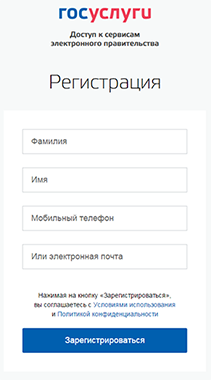 Заполнить данныеСледующий этап — заполнить паспортные данные и ввести номер СНИЛС. Это можно сделать при получении нужной услуги или в личном кабинете, в разделе «Персональные данные».Свидетельство СНИЛС — это зеленая карточка, которую выдает Пенсионный фонд. По номеру этой карты работодатель платит за вас пенсионные отчисления. Если вы работаете, скорее всего, СНИЛС у вас уже есть. Если нет, уточните у работодателя, как его получить: возможно, он выдаст СНИЛС сам, а может, отправит в Пенсионный фонд.Паспорт и СНИЛС — основные документы на портале госуслуг. Но чем больше данных вы добавите, тем больше услуг сможете получить. Поэтому советуем добавить ИНН, номер автомобиля и водительского удостоверения. По ИНН вы сможете оплачивать налоговую задолженность, а по данным машины и водительского удостоверения — штрафы ГИБДД.Если вы уже получали ИНН в налоговой, но под рукой у вас его нет, нажмите ссылку «Узнай свой ИНН», и система покажет номер. Если не получали, обратитесь в налоговую. В будущем ИНН понадобится на работе или если будете открывать ИП.Чтобы пользоваться всеми электронными госуслугами, подтвердите личность одним из удобных способов.Подтвердить личность в центре обслуживанияУ портала госуслуг есть помощники вне интернета. Это почтовые отделения, офисы Ростелекома, многофункциональные центры и некоторые банки. Подтвердить личность можно через них. Информация об офисах, где вы можете подтвердить свою личность, доступна по ссылке «Центры обслуживания». Выберите самый удобный центр обслуживания и приходите в удобное время.Возьмите с собой паспорт и СНИЛС, сотрудники проверят документы и помогут получить подтвержденную учетную запись.Если вы подтвердили личность в центре регистрации, вы можете заходить в личный кабинет на сайте ФНСnalog.ru по логину и паролю госуслуг, чтобы платить налоги и следить за одобрением налогового вычета. Регистрироваться отдельно не придется.Мы рекомендуем подтверждать личность именно в центре обслуживания: это самый быстрый и удобный способ. Однако он не подойдет тем, кому важно получить подтвержденный статус не выходя из дома. Если это ваш случай — подтвердите личность письмом.Подтвердить личность письмомВам отправят письмо с кодом подтверждения. Обычно оно идет 2-3 недели. Когда вы его получите, нужно будет ввести код из письма на сайте: в личном кабинете или на странице подтверждения личности.Когда вы введете код, система поймет, что вы — это вы, и откроет доступ ко всем госуслугам на портале.Пользоваться всеми госуслугамиПосле подтверждения личности вам будут доступны все услуги на портале. Государство работает над тем, чтобы как можно больше госуслуг было доступно в электронном виде. Наверняка вы знаете, что с помощью портала можно оформить загранпаспорт или оплатить штрафы ГИБДД. Но есть и более редкие услуги, про которые знают немногие. Например, портал помогает получить удостоверение на право управления маломерными судами.Поэтому, если вы собираетесь обратиться в государственные органы, сначала проверьте, нет ли нужной услуги на сайте gosuslugi.ru. Если есть, вы сэкономите время.I. УпрощеннаяII. СтандартнаяIII. ПодтвержденнаяЧто дает. Оплата штрафов ГИБДД и справочные услуги: получение бухгалтерской отчетности юрлица, получение копий некоторых документов.Запись к врачу, получение выписки о состоянии пенсионного счета, проверку налоговой задолженностиВсе госуслуги: загранпаспорт, регистрация автомобиля, замена водительского удостоверения, регистрация по месту жительстваКак получить. Ввести номер телефона и эл. почту на портале госуслугПо номеру СНИЛС на портале госуслугПодтвердить личностьI. УпрощеннаяII. СтандартнаяIII. ПодтвержденнаяЧто дает. Оплата штрафов ГИБДД и справочные услуги: получение бухгалтерской отчетности юрлица, получение копий некоторых документов.Запись к врачу, получение выписки о состоянии пенсионного счета, проверку налоговой задолженностиВсе госуслуги: загранпаспорт, регистрация автомобиля, замена водительского удостоверения, регистрация по месту жительстваКак получить. Ввести номер телефона и эл. почту на портале госуслугПо номеру СНИЛС на портале госуслугПодтвердить личность